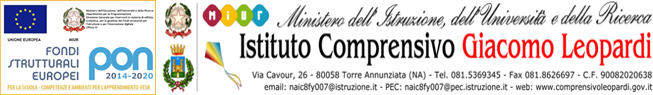 SCHEMA CAPITOLATO TECNICO PER L’AFFIDAMENTO DEL SERVIZIO DI CASSA A FAVORE DELL’ISTITUTO COMPRENSIVO “GIACOMO LEOPARDI” Torre AnnunziataDefinizioniAllegato Tecnico: Linee Guida di AGID del 5/10/2015 recanti l’“Aggiornamento dello standard OIL – Applicazione alle Istituzioni Scolastiche”.Convenzione: il documento che viene stipulato con l’Aggiudicatario della presente procedura, il quale espone gli obblighi e i diritti che intercorrono reciprocamente tra l’Istituto e il Gestore.D.I. 129/2018: Decreto Interministeriale n. 129 del 2018, Regolamento concernente le “Istruzioni generali sulla gestione amministrativo-contabile delle Istituzioni Scolastiche”.D.L. 95/2012: Decreto Legge n. 95 del 6 luglio 2012 convertito nella legge 135/2012, Disposizioni urgenti per la revisione della spesa pubblica con invarianza dei servizi ai cittadini.D.M. 22 novembre 1985: Decreto Ministeriale del 22 novembre 1985, Entrata in vigore del sistema di tesoreria unica, Ministero del Tesoro.D.M. 4 agosto 2009: Decreto Ministeriale del 4 agosto 2009, Nuove modalità di regolamento  telematico dei rapporti tra tesorieri e cassieri degli Enti ed organismi di cui alla tabella A allegata alla legge 29 ottobre 1984, n. 720, e la Tesoreria dello Stato, Ministero dell’Economia e delle Finanze.Decreto MEF 27 aprile 2012: Decreto del Ministero dell’Economia e delle Finanze del 27 aprile  tema di Tesoreria Unica.Direttore dei Servizi Generali ed Amministrativi (DSGA): figura che sovrintende ai servizi amministrativo-contabili e ne cura l’organizzazione; ha autonomia operativa e responsabilità diretta nella definizione ed esecuzione degli atti amministrativo-contabili, di ragioneria e di economato, anche con rilevanza esterna.Dirigente Scolastico (DS): figura apicale dell’Istituto che sottoscrive la Convenzione con l’aggiudicatario della procedura; il dirigente scolastico assicura la gestione unitaria dell'istituzione, ne ha la legale rappresentanza, è responsabile della gestione delle risorse finanziarie e strumentali e dei risultati del servizio.Firma digitale: il particolare tipo di firma elettronica avanzata basata su un certificato qualificato e su un sistema di chiavi crittografiche che consente al titolare e al destinatario di rendere manifesta e di verificare la provenienza e l'integrità di un documento informatico o di un insieme di documenti informatici, conformemente alle disposizioni di cui al D.Lgs. n. 82 del 7 marzo 2005 e relative norme di attuazione ed esecuzione.Gestore: il soggetto - Banca o Poste Italiane S.p.A – cui, in caso di aggiudicazione e successiva sottoscrizione della Convenzione, sarà affidato il servizio.Accordi/protocolli: quanto concordato nei rispettivi tavoli tecnici con ABI e con Poste Italiane S.p.A.Istituto: Istituzione Scolastica .Legge 720/1984: legge del 29 ottobre 1984, n. 720, Istituzione del sistema di tesoreria unica per enti ed organismi pubblici.MIUR: Ministero dell’Istruzione dell’Università e della Ricerca. [Rete Scuole: Istituzioni Scolastiche che stipulano accordi di rete o aderiscono ad essi per il raggiungimento della proprie finalità istituzionali ivi comprese le attività di acquisto di beni e servizi (art. 7, 2° comma, del d.P.R. n. 275 dell’8 marzo 1999, «Regolamento recante norme in materia di autonomia delle istituzioni scolastiche, ai sensi dell'art. 21 della L. 15 marzo 1997, n. 59») ferma restando l’autonomia dei singoli bilanci.]Servizio di cassa: il servizio oggetto del presente capitolato è conforme a quanto previsto allo Schema di Convenzione nonché al D.I. 129/2018.PremessaIl presente Capitolato ha ad oggetto i servizi di cui allo Schema di Convenzione, necessari per la gestione del servizio di cassa a favore dell’Istituto. Di seguito si rappresentano gli elementi caratterizzanti l’Istituto:nel corso dell’ultimo triennio, il servizio di cassa è stato gestito dall’istituto di credito Banca MONTE DEI PASCHI DI SIENA. I dati contabili di gestione sono i seguenti:Anno 2017: mandati emessi N° 213; reversali incassate N° 21; giacenza di cassa al 31/12/2017: €. 125.144,12.Anno 2018: mandati emessi N° 322; reversali incassate N° 32; giacenza di cassa al 31/12/2018:  €. 384.628,30.Anno 2019: giacenza al 29/11/2019: €. 356.282,37.dotazione ordinaria ultimo anno: € 53.601,37n. alunni: 893n. personale dipendente: 113Si precisa che, ai sensi del D.I. 129/2018, l’esercizio finanziario degli Istituti Scolastici ha durata annuale, con inizio il 1° gennaio e termine il 31 dicembre di ciascun anno; dopo tale termine non possono essere effettuati accertamenti di entrata ed impegni di spesa in conto dell’esercizio scaduto.Si precisa inoltre che gli Istituti Scolastici, ai sensi del D.L. 95/2012 convertito nella legge 135/2012, si intendono inclusi nella tabella A annessa alla legge 720/1984 e pertanto sottoposti a regime di Tesoreria Unica di cui alla medesima legge ss. mm. e ii., nonché ai decreti attuativi del 22 novembre 1985, 4 agosto 2009 e 27 aprile 2012 ss. mm. e ii..[Il Gestore aggiudicatario della procedura si impegna a svolgere i servizi richiesti dai singoli Istituti facenti parte della Rete Scolastica alle condizioni tecnico/economiche di aggiudicazione.]Oggetto dell’AppaltoOggetto dell’Appalto è l’affidamento della gestione del servizio di cassa per un periodo di 36 (trentasei) mesi, comprensivo dei servizi di seguito descritti tra cui la riscossione delle entrate e il pagamento delle spese facenti capo all’Istituto e dallo stesso ordinate, la custodia e amministrazione dei titoli e valori, il rilascio di carte di credito, di debito e prepagate, i servizi di anticipazione di cassa e di apertura di credito finalizzate alla realizzazione di progetti formativi, l’attivazione di strumenti evoluti di incasso.Nel corso della durata contrattuale, relativamente alle disponibilità non sottoposte al regime di tesoreria unica, quali, a titolo esemplificativo, valori mobiliari provenienti da atti di liberalità di privati che hanno posto uno specifico vincolo di destinazione al lascito e risorse rivenienti da operazioni di indebitamento, non sorrette da contributo pubblico (cfr. D.M. 22 Novembre 1985 ss. mm. e ii), è facoltà dell’Istituto richiedere al Gestore servizi consulenziali volti a migliorare la redditività delle giacenze concordando con il Gestore tempi e modalità di vincolo delle giacenze stesse. Il servizio deve essere erogato tramite sistemi informatici con collegamento diretto tra l’Istituto e il Gestore. In particolare, lo scambio dei dati e della documentazione inerenti il servizio deve avvenire mediante l’ordinativo informatico locale (di seguito “OIL”) nel rispetto delle specifiche tecniche e procedurali e delle regole di colloquio definite nell’Allegato tecnico sul formato dei flussi di cui alle Linee Guida di AgID del 5 ottobre 2015 recanti l’“Aggiornamento dello standard OIL – Applicazione alle Istituzioni Scolastiche”. L’OIL deve essere comunque sottoscritto con firma digitale. L’erogazione del servizio mediante OIL rappresenta una prescrizione minima del presente capitolato e s’intende prestato dal Gestore a titolo gratuito, pertanto non saranno ammesse offerte che non prevedano l’utilizzo di tale strumento.Al fine di garantire l’integrità, la riservatezza, la legittimità e la non ripudiabilità dei documenti trasmessi elettronicamente dall’Istituto, il Gestore si impegna a:mettere a disposizione un sistema di codici personali di accesso per i soggetti individuati dall’Istituto medesimo;fornire gratuitamente non meno di due chiavi e lettori di firma digitale, al fine di consentire all’Istituto di assolvere agli obblighi di firma digitale nell’utilizzo di OIL;attivare il funzionamento e lo scambio dei flussi OIL.Nell’ambito dell’offerta tecnica il Gestore potrà descrivere eventuali servizi aggiuntivi messi a disposizione dell’Istituto, sia a garanzia del più efficiente utilizzo dell’OIL, quale strumento di automazione degli incassi e dei pagamenti, sia per il miglioramento dei processi e degli strumenti di gestione amministrativa, contabile ed organizzativa. Tali servizi potranno riguardare, a mero titolo esemplificativo, attività formative, assistenza e fornitura di strumenti informatici a supporto.L’Istituto corrisponderà, inoltre, al Gestore il compenso e le spese annue di gestione e tenuta conto, ivi comprese le spese per attività di riscossione (par. 2.1) e di pagamento (par. 2.2), alle quali andranno ad aggiungersi, in conformità all’art. 15 dello Schema di Convenzione, anche le spese di emissione e gestione delle carte di credito (par. 2.3), amministrazione titoli e valori (par. 2.6), nonché l’attivazione dei servizi di remote banking, consentendo all’Istituto di usufruire di informazioni e strumenti, in modo sicuro ed in tempo reale, tramite canali tecnologici, telematici ed elettronici. La modalità di remunerazione dei servizi sopra elencati e degli ulteriori è di seguito descritta.L’Istituto, ai sensi dell’art. 13 dello Schema di Convenzione, ha diritto di procedere a verifiche di cassa e dei valori dati in carico ogni qualvolta lo ritenga necessario ed opportuno. Il Gestore deve esibire, ad ogni richiesta, la documentazione informatica e le evidenze contabili relative alla gestione.Il Gestore dovrà mettere a disposizione dell’Istituto tutti gli sportelli dislocati sul territorio nazionale, al fine di garantire la circolarità delle operazioni di incasso e pagamento presso uno qualsiasi degli stessi.Di seguito sono dettagliatamente descritti i servizi oggetto dell’appalto; resta inteso che gli stessi dovranno essere prestati dal Gestore in conformità al presente Capitolato, allo Schema di Convenzione, al D.I. 129/2018 ss. mm. e ii., al D.L. 95/2012 convertito nella legge 135/2012, alla Legge 720/1984 ss. mm. e ii, ai decreti attuativi del 22 novembre 1985, 4 agosto 2009 e 27 Aprile 2012 ss. mm. e ii, nonché all’Allegato Tecnico.Gestione delle riscossioniLe entrate sono riscosse dal Gestore in base ad ordinativi di incasso (reversali) emessi dall'Istituto tramite OIL firmati digitalmente dal Dirigente Scolastico e dal Direttore dei Servizi Generali ed Amministrativi.Il Gestore si obbliga, anche in assenza della preventiva emissione della reversale, ad incassare le somme che i terzi intendono versare, a qualsiasi titolo e causa, a favore dell’Istituto contro il rilascio di ricevuta contenente, oltre alla causale del versamento, la clausola espressa "salvi i diritti dell’Istituto". Tali incassi sono segnalati all’Istituto stesso, il quale emette le relative reversali entro cinque giorni dalla segnalazione e comunque entro il mese in corso. A seguito dell’avvenuto incasso, il Gestore predispone ed invia all’Istituto un messaggio di esito applicativo munito di riferimento temporale contenente, a comprova e discarico, la conferma dell’esecuzione dell’OIL.Il Gestore procederà a caricare in procedura le reversali entro il secondo giorno lavorativo successivo a quello dell’invio del messaggio di presa in carico.Gestione dei pagamentiI pagamenti sono effettuati dal Gestore in base ad ordinativi di pagamento (mandati) emessi dall'Istituto tramite OIL firmati digitalmente dal Dirigente scolastico e dal Direttore dei Servizi Generali ed Amministrativi e relativi ad un unico beneficiario.Il Gestore su richiesta del Dirigente Scolastico, effettua i pagamenti di spese fisse o ricorrenti, come rate di imposte e tasse e canoni relativi alla domiciliazione delle fatture attinenti le utenze, anche senza i relativi mandati; questi ultimi saranno emessi dall’Istituto entro cinque giorni dalla data di pagamento e comunque entro il mese in corso. I mandati devono essere ammessi al pagamento entro e non oltre il secondo giorno lavorativo o lavorativo bancabile successivo a quello dell’invio del messaggio di presa in carico da parte del Gestore. In caso di pagamenti da eseguirsi in termine fisso indicato dall'Istituto sull'ordinativo, l'Istituto medesimo deve trasmettere i mandati entro e non oltre il quarto giorno lavorativo o lavorativo bancabile precedente alla scadenza. Nel corso della durata contrattuale, per tutte le operazioni di pagamento effettuate a favore dei dipendenti dell’Istituto mediante bonifico e/o mediante altri strumenti di pagamento, l’Istituto non corrisponderà al Gestore alcun compenso, trattandosi di un servizio prestato dal Gestore stesso a titolo gratuito, in conformità all’art. 5, comma 11 dello Schema di Convezione.Per le operazioni di pagamento effettuate verso beneficiari non dipendenti dell’Istituto mediante bonifico bancario e/o mediante altri strumenti di pagamento, l’Istituto corrisponderà al Gestore il compenso indicato dallo stesso in sede di presentazione delle offerte che sarà ricompreso nell’ambito dell’art. 14 dello Schema di Convenzione.Rilascio carte aziendali di credito, di debito e prepagateSu richiesta dell’Istituto, il Gestore rilascia carte di credito, di debito e prepagate regolate da apposito contratto. Le carte devono essere intestate esclusivamente al Dirigente Scolastico, ovvero a soggetti dallo stesso delegati all’utilizzo delle medesime.Nel corso di validità contrattuale, il servizio di attivazione e di gestione delle carte di debito e delle carte prepagate - nelle quantità definite dal Dirigente Scolastico - deve intendersi prestato a titolo gratuito fatta eccezione degli oneri di ricarica per le carte prepagate; per tali oneri l’Istituto corrisponderà al Gestore quanto indicato in sede di presentazione delle offerte. Per l’attivazione e gestione delle carte di credito l’Istituto corrisponderà al Gestore il compenso indicato dallo stesso in sede di presentazione delle offerte che sarà ricompreso nell’ambito dell’art. 15 dello Schema di Convenzione.Gestione della liquiditàPer le disponibilità non sottoposte al regime di tesoreria unica, quali, a titolo esemplificativo, valori mobiliari provenienti da atti di liberalità di privati che hanno posto uno specifico vincolo di destinazione al lascito e risorse rivenienti da operazioni di indebitamento, non sorrette da contributo pubblico (cfr. D.M. 22 novembre 1985, ss. mm. e ii.), il Gestore dovrà assicurare una redditività delle giacenze pari al tasso indicato nell’ambito dell’offerta economica. Il tasso d’interesse attivo ai sensi dell’art. 14 comma 1 dello Schema di Convenzione dovrà essere collegato al tasso EURIBOR 365 a 3 mesi, la cui liquidazione ha luogo con cadenza trimestrale, e dovrà essere espresso come valore complessivo dato dal tasso EURIBOR, come sopra descritto, ed i punti percentuali in aumento/diminuzione offerti dal Gestore.Previa richiesta dell’Istituto, per le suddette disponibilità, il Gestore potrà proporre forme di miglioramento della redditività e/o investimenti che ottimizzino la gestione delle liquidità, in base alle esigenze dell’Istituto stesso e alle migliori condizioni di mercato. Tali soluzioni di investimento dovranno sempre assicurare la conservazione del capitale impegnato, anche nel caso di riscatto anticipato e tenendo conto dell’applicazione di eventuali penali. I tempi di investimento non devono in alcun caso incidere sul flusso di cassa necessario per il funzionamento dell’Istituto. La durata dei vincoli o degli investimenti deve comunque essere compresa nel periodo di vigenza della Convenzione che verrà sottoscritta con il Gestore.L’Istituto, si riserva di valutare, per l’accettazione, le proposte presentate e i termini tecnici ed economici ad essi riferiti. Nell’ambito dell’Offerta Tecnica, il Gestore potrà descrivere eventuali soluzioni organizzative che intende mettere in atto al fine di supportare l’Istituto nell’individuazione delle suddette soluzioni volte al miglioramento della redditività e/o degli investimenti. Anticipazioni di cassaNel solo caso di mancata disponibilità di fondi e per sopperire a momentanee esigenze dell’Istituto, su richiesta del Dirigente Scolastico, il Gestore, come previsto dall’art. 7, comma 1 dello Schema di Convenzione, si impegna a concedere anticipazioni di cassa nei limiti dei tre dodicesimi del trasferimento erogato dal MIUR nell’anno precedente, a titolo di dotazione ordinaria.Gli interessi a carico dell’Istituto sulle somme anticipate decorrono dalla data dell’effettivo utilizzo delle somme stesse e sono pari a quanto indicato dal Gestore in sede di presentazione dell’offerta, conformemente con quanto previsto all’art. 13, comma 2 dello Schema di Convenzione. Il tasso d’interesse passivo sulle anticipazioni di cassa dovrà essere collegato al tasso EURIBOR 365 a 1 mese, la cui liquidazione ha luogo con cadenza trimestrale, e dovrà essere espresso come valore complessivo dato dal tasso EURIBOR 365, come sopra descritto, ed i punti percentuali in aumento/diminuzione offerti dal Gestore.Il Gestore procede al rientro delle anticipazioni utilizzate ai sensi della normativa e dei regolamenti vigenti.Resta inteso che l’anticipazione è strettamente collegata al ruolo del Gestore, conseguentemente il passaggio del servizio ad altro Gestore implica che il soggetto subentrante assuma all’atto del trasferimento, ogni esposizione in essere sia per capitale sia per interessi ed accessori.Apertura di credito finalizzate alla realizzazione di progetti formativiA conclusione dell’iter autorizzativo dei progetti di formazione finanziati con trasferimenti statali ovvero comunitari, il Dirigente Scolastico, nelle more della ricezione di tali finanziamenti, può richiedere al Gestore apposite aperture di credito finalizzate alla realizzazione degli stessi.Il Gestore, come previsto dall’art. 8 comma 3, dello Schema di Convenzione, s’impegna a concedere aperture di credito per progetti formativi nei limiti della percentuale indicata in sede di presentazione dell’offerta, calcolata sul valore del trasferimento erogato dal MIUR nell’anno precedente, a titolo di dotazione ordinaria.Resta inteso che, nel calcolo di tale limite l’Istituto deve comunque ricomprendere anche gli importi di eventuali aperture di credito concesse dal gestore uscente e non ancora rientrate. La durata massima di dette operazioni non può superare i diciotto mesi.Il Gestore procede di iniziativa per l’immediato rientro delle aperture di credito utilizzate non appena si verifichino le entrate di cui ai predetti finanziamenti statali o comunitari.L’Istituto, alla scadenza della Convenzione sottoscritta con il Gestore e in vigenza di un nuovo rapporto con altro cassiere, si impegna fin dalla sottoscrizione della Convenzione, non appena si verifichino le entrate relative ai connessi finanziamenti statali o comunitari, a disporre il pagamento a favore del Gestore per la completa chiusura dell’esposizione per aperture di credito concesse ai sensi del presente articolo. L’importo dell’apertura di credito deve comunque corrispondere all’importo realmente approvato e comunque tener conto di eventuali parziali ammissioni agli importi dei bandi a cui la scuola partecipa.Per ciascuna richiesta l’Istituto corrisponderà al Gestore il tasso indicato in sede di presentazione dell’offerta, conformemente con quanto previsto all’art. 14, comma 3 dello Schema di Convenzione. Il tasso d’interesse passivo sulle aperture di credito dovrà essere collegato al tasso EURIBOR 365 a 1 mese, la cui liquidazione ha luogo con cadenza trimestrale, e dovrà essere espresso come valore complessivo dato dal tasso EURIBOR 365, come sopra descritto, ed i punti percentuali in aumento/diminuzione offerti dal Gestore.Amministrazione titoli e valoriIl Gestore assume in custodia ed amministrazione, previa delibera dell’organo competente dell’Istituto, i titoli ed i valori di proprietà dell’Istituto stesso, che vengono immessi in deposito amministrato secondo le condizioni e modalità concordate tra le Parti. Il Gestore custodisce altresì i titoli ed i valori depositati da terzi per cauzione a favore dell’Istituto. Il Gestore si obbliga a non procedere alla restituzione dei titoli stessi senza regolare autorizzazione del Dirigente scolastico dell’Istituto.Per tale servizio, l’Istituto corrisponderà al Gestore il compenso annuo indicato in sede di presentazione dell’offerta che sarà ricompreso nell’ambito dell’art. 14 dello Schema di Convenzione.Attivazione strumenti di incasso evolutiSu richiesta dell’Istituto il Gestore dovrà attivare il/i seguente/i strumento/i evoluto/i di incasso, nei tempi e modalità concordate con il Dirigente Scolastico e il Direttore dei Servizi Generali ed Amministrativi:MAV (pagamento Mediante Avviso) bancario e postale;RID (Rapporto Interbancario Diretto) bancario e postale;RIBA (ricevuta bancaria) e incasso domiciliato;bollettino;acquiring (POS fisico o virtuale);altri strumenti di incasso.Tali strumenti sono finalizzati ad ottimizzare e velocizzare la fase di riscossione delle entrate patrimoniali e assicurare la sollecita trasmissione dei dati riferiti all’incasso.Per ciascuno di tali strumenti, l’Istituto corrisponderà al Gestore un compenso unitario per singola transazione, come indicato in sede di presentazione delle offerte. Nell’ambito dell’Offerta Tecnica il Gestore dovrà specificare eventuali ulteriori strumenti di incasso che intende mettere a disposizione dell’Istituto, in aggiunta a quelli sopra indicati. Nel caso di attivazione di POS fisico, il Gestore deve fornire all’Istituto, in comodato d’uso gratuito, una postazione comprensiva di tutto quanto necessario per il corretto funzionamento e utilizzo dello strumento (hardware, software, etc).Servizi opzionaliNell’ambito dell’Offerta Tecnica, in una busta separata chiusa, sigillata e controfirmata, recante la dicitura “Offerta Tecnica per servizi opzionali”, il Gestore dovrà inserire un documento illustrativo di eventuali servizi che intende erogare a favore dell’Istituto ovvero, se del caso, di soggetti ad esso riconducibili (es: dipendenti, fornitori, studenti, etc.).Tali servizi potranno essere attivati esclusivamente su espressa richiesta dell’Istituto ovvero, se del caso, dei suddetti soggetti. I servizi descritti dal Gestore non daranno luogo all’attribuzione di alcun punteggio di merito tecnico ed economico ma rappresentano un impegno per il Gestore.L’Istituto si impegna a mettere in atto strumenti ed azioni di comunicazione finalizzate a rendere noto ai soggetti interessati prodotti e condizioni offerti dal Gestore. Realizzazione progetti formativi In conformità a quanto previsto dagli accordi intercorsi fra ABI e Poste Italiane, il Gestore potrà supportare l’Istituto, sia dal punto di vista organizzativo sia da quello finanziario, nella realizzazione di progetti formativi finalizzati a fornire esperienze tecniche, aggiornamenti operativi e confronti operativi. Tali progetti potranno essere indirizzati anche al Dirigenti Scolastico, al Direttore dei Servizi Generali e Amministrativi e al personale amministrativo dell’Istituto. Il Gestore dovrà specificare le risorse che intende mettere a disposizione dell’Istituto, in termini organizzativi e finanziari.Offerta di prodotti finanziari Il Gestore potrà proporre, nell’ambito dell’Offerta Tecnica, appositi prodotti finanziari riservati ai soggetti riconducibili all’Istituto (es: dipendenti, fornitori, studenti, etc.), anche differenziati per categorie omogenee.Per ciascun prodotto finanziario offerto il Gestore dovrà specificare le condizioni economiche cui lo stesso è assoggettato e le caratteristiche migliorative rispetto alle condizioni medie di mercato per il medesimo prodotto.Sponsorizzazione di progetti didatticiIl Gestore può proporre la sponsorizzazione di progetti volti alla didattica o all’organizzazione dell’Istituzione Scolastica, con particolare attenzione al miglioramento dell’offerta complessiva verso gli studenti. Il Gestore, nell’ambito dell’Offerta Tecnica dovrà quindi indicare, sia dal punto di vista organizzativo che finanziario, numero e tipologia di progetti che intende realizzare, evidenziando le risorse che saranno impiegate per la realizzazione degli stessi.Criterio selettivo delle offerteL’appalto sarà aggiudicato mediante il criterio selettivo dell’offerta economicamente più vantaggiosa ai sensi dell’art. 95 del D.Lgs 50 del 2016.La graduatoria verrà formata in ragione dei criteri di valutazione di seguito stabiliti:Attribuzione MERITO TECNICOIl punteggio di merito tecnico verrà attribuito sulla base dei seguenti criteri:Attribuzione MERITO ECONOMICOIl punteggio di merito economico verrà attribuito sulla base dei seguenti criteri:Note alle valutazioni tassi EURIBOR: Si precisa che tale punteggio sarà attribuito in funzione del valore complessivo dato dal tasso EURIBOR 365 a 3 mesi, media mese precedente, la cui liquidazione ha luogo con cadenza trimestrale ed i punti percentuali in aumento/diminuzione offerti dal Gestore.Si precisa altresì che sarà insindacabile diritto dell’Istituto quello di procedere all’aggiudicazione anche nel caso di una sola offerta valida, nonché quello di non procedervi affatto, qualora nessuna offerta risultasse conveniente o idonea in relazione all’oggetto del presente Capitolato Tecnico.Torre Annunziata, 02/12/2019                                                                                                      Il Dirigente Scolastico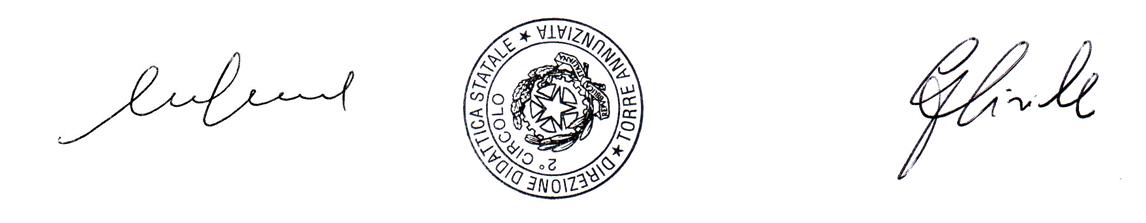                                                                                                      (dott.ssa Antonella d’Urzo)							[documento informatico firmato digitalmente         ai sensi del D.Lgs 82/2005 s.m.i. e norme collegate]Criteri di valutazionePunteggio massimoOfferta Tecnica (Tabella A)[15]Offerta Economica (Tabella B)[85]PUNTEGGIO TOTALE100MERITO TECNICO (Tabella A)MERITO TECNICO (Tabella A)Punteggio massimo1Servizi aggiuntivi all’utilizzo dello strumento OIL (par. 2)52Servizi aggiuntivi per il miglioramento dei processi e degli strumenti di gestione amministrativa, contabile ed organizzativa dell’Istituto (es: fornitura di assistenza, formazione e strumenti a supporto) (par. 2)53Qualità delle soluzioni organizzative proposte in riferimento ai servizi di consulenza eventualmente richiesti per i servizi di gestione della liquidità (2.4)24Percentuale sul valore del  trasferimento a titolo di  dotazione ordinaria per apertura di credito finalizzata alla realizzazione dei progetti formativi (par. 2.6)25Ulteriori servizi di incasso in aggiunta a quelli già previsti al par. 2.81PUNTEGGIO TOTALEPUNTEGGIO TOTALE15MERITO ECONOMICO (Tabella B)MERITO ECONOMICO (Tabella B)Punteggio parzialePunteggio massimo1Compenso e spese annue di gestione e tenuta conto (par. 2)Nessun costo = punti 25; con costo gestione = punti 18 max con la seguente formula: minore costo rilevato X 18 / singoli costi rilevati.Compenso e spese annue di gestione e tenuta conto (par. 2)Nessun costo = punti 25; con costo gestione = punti 18 max con la seguente formula: minore costo rilevato X 18 / singoli costi rilevati.[25]2Compenso e spese annue per attivazione e gestione servizi di remote banking (par. 2)Nessun costo = punti 23; con costo gestione = punti 17 max con la seguente formula: minore costo rilevato X 17 / singoli costi rilevati.Compenso e spese annue per attivazione e gestione servizi di remote banking (par. 2)Nessun costo = punti 23; con costo gestione = punti 17 max con la seguente formula: minore costo rilevato X 17 / singoli costi rilevati.[23]3Valute su incassi (par. 2.1) – entro il secondo giorno lavorativo successivo all’invio del messaggio di presa in caricoValute su incassi (par. 2.1) – entro il secondo giorno lavorativo successivo all’invio del messaggio di presa in carico[1]- prevista il giorno stesso[1]- prevista dopo un giorno[0,5]- prevista dopo due giorni[0]4Termine di ammissibilità pagamento dei mandati (par. 2.2) - entro e non oltre il secondo giorno lavorativo o lavorativo bancabile successivo a quello dell’invio del messaggio di presa in caricoTermine di ammissibilità pagamento dei mandati (par. 2.2) - entro e non oltre il secondo giorno lavorativo o lavorativo bancabile successivo a quello dell’invio del messaggio di presa in carico[1]- prevista il giorno stesso[1]- prevista dopo un giorno[0,5]- prevista dopo due giorni[0]5Commissioni a carico dell’Istituto per singola operazione di pagamento ordinato dall’Istituto medesimo mediante bonifico, esclusi bonifici stipendi e rimborsi spese a favore dei dipendenti (par. 2.2)Nessun costo = punti 5; con costo gestione = punti 3 con la seguente formula: minore costo rilevato X  3/ singoli costi rilevati.Commissioni a carico dell’Istituto per singola operazione di pagamento ordinato dall’Istituto medesimo mediante bonifico, esclusi bonifici stipendi e rimborsi spese a favore dei dipendenti (par. 2.2)Nessun costo = punti 5; con costo gestione = punti 3 con la seguente formula: minore costo rilevato X  3/ singoli costi rilevati.[5]6Commissioni a carico dell’Istituto per singola operazione di pagamento ordinato dall’Istituto medesimo, mediante [se del caso inserire eventuale altro strumento di pagamento], esclusi i pagamenti stipendi e i rimborsi spese a favore dei dipendenti (par. 2.2)Nessun costo = punti 5; con costo gestione = punti 3 con la seguente formula: minore costo rilevato X  3 / singoli costi rilevati.Commissioni a carico dell’Istituto per singola operazione di pagamento ordinato dall’Istituto medesimo, mediante [se del caso inserire eventuale altro strumento di pagamento], esclusi i pagamenti stipendi e i rimborsi spese a favore dei dipendenti (par. 2.2)Nessun costo = punti 5; con costo gestione = punti 3 con la seguente formula: minore costo rilevato X  3 / singoli costi rilevati.[5]7Spese annue per attivazione e gestione carta di credito (par. 2.3)Nessun costo = punti 2; con costo gestione = punti 1 con la seguente formula: minore costo rilevato X  1 / singoli costi rilevati.Spese annue per attivazione e gestione carta di credito (par. 2.3)Nessun costo = punti 2; con costo gestione = punti 1 con la seguente formula: minore costo rilevato X  1 / singoli costi rilevati.[2]8Oneri di ricarica delle carte prepagate emesse dal Gestore (par. 2.3)Nessun costo = punti 2; con costo gestione = punti 1 con la seguente formula: minore costo rilevato X  1 / singoli costi rilevati.Oneri di ricarica delle carte prepagate emesse dal Gestore (par. 2.3)Nessun costo = punti 2; con costo gestione = punti 1 con la seguente formula: minore costo rilevato X  1 / singoli costi rilevati.[2]9Oneri di ricarica delle carte prepagate tramite circuito interbancario (par. 2.3)Nessun costo = punti 2; con costo gestione = punti 1 con la seguente formula: minore costo rilevato X  1 / singoli costi rilevati.Oneri di ricarica delle carte prepagate tramite circuito interbancario (par. 2.3)Nessun costo = punti 2; con costo gestione = punti 1 con la seguente formula: minore costo rilevato X  1 / singoli costi rilevati.[2]10Tasso d'interesse attivo su giacenze attive di cassa per le disponibilità non sottoposte a regime di tesoreria unica (par. 2.4)con la seguente formula: tasso maggiore rilevato X  1 / singoli tassi rilevati.Tasso d'interesse attivo su giacenze attive di cassa per le disponibilità non sottoposte a regime di tesoreria unica (par. 2.4)con la seguente formula: tasso maggiore rilevato X  1 / singoli tassi rilevati.[1]11Tasso annuo d’interesse passivo su anticipazioni di cassa (par. 2.5)con la seguente formula: tasso minore rilevato X  8 / singoli tassi rilevati.Tasso annuo d’interesse passivo su anticipazioni di cassa (par. 2.5)con la seguente formula: tasso minore rilevato X  8 / singoli tassi rilevati.[8]12Tasso annuo d’interesse passivo su aperture di credito (par. 2.6)con la seguente formula: tasso minore rilevato X  4 / singoli tassi rilevati.Tasso annuo d’interesse passivo su aperture di credito (par. 2.6)con la seguente formula: tasso minore rilevato X  4 / singoli tassi rilevati.[4]13Remunerazione forfettaria annua per custodia e amministrazione di titoli e valori (par. 2.7)Remunerazione forfettaria annua per custodia e amministrazione di titoli e valori (par. 2.7)[0]14Commissione per transazione inerente il servizio di riscossione tramite procedura MAV bancario e postale (par. 2.8)Commissione per transazione inerente il servizio di riscossione tramite procedura MAV bancario e postale (par. 2.8)[0]15Commissione per transazione inerente il servizio di riscossione tramite procedura RID bancario e postale (par. 2.8)Commissione per transazione inerente il servizio di riscossione tramite procedura RID bancario e postale (par. 2.8)[0]16Commissione per transazione inerente il servizio di riscossione tramite procedura RIBA (par. 2.8)[ovvero, in alternativa]Commissione per transazione inerente il servizio di riscossione tramite incasso domiciliato (par. 2.8)con la seguente formula: costo minore rilevato X  2 / singoli costi rilevati.Commissione per transazione inerente il servizio di riscossione tramite procedura RIBA (par. 2.8)[ovvero, in alternativa]Commissione per transazione inerente il servizio di riscossione tramite incasso domiciliato (par. 2.8)con la seguente formula: costo minore rilevato X  2 / singoli costi rilevati.[2]17Commissione per transazione inerente il servizio di riscossione tramite bollettino (par. 2.8)con la seguente formula: costo minore rilevato X  2 / singoli costi rilevati.Commissione per transazione inerente il servizio di riscossione tramite bollettino (par. 2.8)con la seguente formula: costo minore rilevato X  2 / singoli costi rilevati.[2]18Commissione per transazione inerente il servizio di riscossione tramite POS (par. 2.8)con la seguente formula: costo minore rilevato X  2 / singoli costi rilevati.Commissione per transazione inerente il servizio di riscossione tramite POS (par. 2.8)con la seguente formula: costo minore rilevato X  2 / singoli costi rilevati.[2]PUNTEGGIO TOTALEPUNTEGGIO TOTALEPUNTEGGIO TOTALE[85]